ЦЕНТР  ДОПОЛНИТЕЛЬНОГО  ПРОФЕССИОНАЛЬНОГО  ОБРАЗОВАНИЯ приглашает на обучение по дополнительной  профессиональной  программе повышения квалификацииБухгалтер НКОПрограмма рассчитана на слушателей, имеющих бухгалтерское образование.1. НКО - правовые аспекты деятельности НКО. Нормативное регулирование создания и деятельности НКО. Участие в конкурсах на получение Президентских грантов. Участие НКО в системе госзакупок. Подготовка документов для НКО на право получения субсидий. Публичная отчетность НКО. Отчетность в  Управление Министерства юстиции РФ. Система государственного контроля за деятельностью НКО.2. НКО - бухгалтерский учет. Особенности финансово-хозяйственной деятельности НКО. Организация бухгалтерского учета в НКО. Возможность использования упрощенных способов ведения бухгалтерского учета. Смета доходов и расходов. Исполнение сметы. Обязательные платежи, вступительные и иные взносы членов НКО,  бюджетное финансирование. Целевые поступления. Гранты. Доходы от хозяйственной деятельности НКО. Учет труда и заработной платы. Ревизия финансово-хозяйственной деятельности. Инициативный аудит НКО. Бухгалтерская отчетность НКО. Статистическая отчетность НКО.3. НКО - налогообложение. Налог на добавленную стоимость (НДС). Налог на прибыль. Упрощенная система налогообложения. НДФЛ. Страховые взносы.  Регулирование приносящей доход деятельности некоммерческой организации. Бухгалтерский учет  приносящей доход деятельности некоммерческой организации. Налог на прибыль по приносящей доход деятельности некоммерческой организации. Раздельный учет доходов и расходов, прямо связанных с осуществлением предпринимательской деятельности.  Учет доходов и расходов при применении УСНО. Налоговый контроль. 4. НКО - автоматизация бухгалтерского и налогового учета. 1С: Бухгалтерия,8.3,  Exсel для организации учета, формирования расчетов  и составления регистров бухгалтерского и налогового учета при отсутствии программного продукта 1С: Бухгалтерия.Продолжительность  обучения: 72 часа Документ об образовании: удостоверение о повышении квалификацииМесто проведения: г. Пермь, бульвар Гагарина, 59.Начало обучения: по мере формирования группыСтоимость курса: 9  000 рублей.Заявки направлятьтел.: + 7 (342) 282-01-10E-mail: odo@rsute.perm.ru    www.rea.perm.ru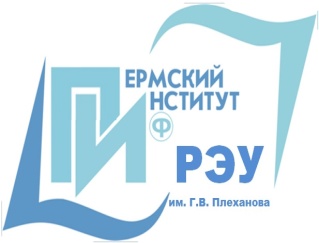 ПЕРМСКИЙ ИНСТИТУТ (филиал)федерального государственного бюджетного образовательного учреждения высшего образования«Российский экономический университет им. Г. В. Плеханова»